Curriculum Vitae 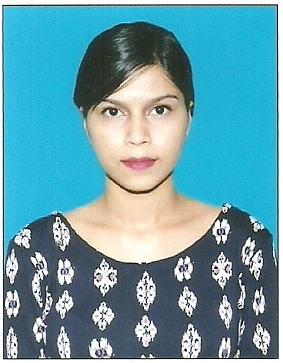 Name		              :      Samantha Nationality                     :      IndianGender	                :      FemaleReligion	                :      Roman Catholic	Date of Birth	                :      2nd  January 1996Languages Known        :      English, Hindi, and KonkaniEmail ID	                :      Samantha.348073@2freemail.com Career ObjectiveSeeking a challenging position with an established firm which will be rewarding, providing a highly motivated, progressive, friendly environment that allows to pursuit the career development which expands my knowledge and skills.Skills and AttributesMature and confident with an ability to work under pressureSelf driven and highly motivated with a talent to make things happen.Excellent, communication, teamwork, and interpersonal skills.Professional attitude and strong commitment to the job.Education			SSC Examination-Our Lady of Snow High School ( Goa Board  )  (2010-11)First class (65%)HSSC Examination- Carmel Higher Secondary School (Commerce) (Goa Board)  (2011-13) (50%)College Degree- Under graduate in B.B.A - Travel & Tourism in Rosary College Navelim- Goa, India.On the Job Training JobExperience: Worked as Telesales Representative for 3 monthsin Karma Royal GroupWorked as Telesales Representative forNaturaHealth Care for 3 months Interests and Activities:Designing, creative art, painting, singing, photography, travelling, internet surfingJob titleOrganizationDepartmentDurationTraineeClub Mahindra-Emerald Palms Varca GoaFront Office 4 weeks(Nov-2015)TraineeJet International Travels & Tours Margao GoaCruise Traffic 6 weeks (April-June 2015) Trainee Royal Gala EventsGround staff6 weeks (April-June 2014)